CHECK YOUR UNDERSTANDING QUESTIONSBefore you start, circle 3 questions that you think are most important for helping your learning. The answer key is on Mrs. Tennant’s website. Which numbers are perfect cube numbers? Use prime factorization to support your answer. If a number is a perfect cube, what is it’s cube root?In the blank space between each pair of numbers, write whether the first number is equal to (=), greater than (>) or less than (<) the second number. Circle any perfect cube numbers.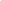 Find the following cube roots, show your work and explain the strategy that you used: 216/   \          2 x 108                /  \             2 x 54                         /  \                 2 x 27                          / \                     3 x 9                                / \                          3x32 x 2 x 2 x 3 x 3 x 3   (2x3) x (2x3) x (2x3)6       x    6    x     6=      =  = 6  216 is a perfect cube number because it can be split into three equal groups of prime factors. Each group has a product of 6. Therefore, the cube root of 216 is 6.         25/  \          5 x 525 is not a perfect cube number because it’s prime factors cannot form three equal groupings. 27/  \          3 x 9               /  \              3 x 3 3 x 3 x 3 =      =  = 327 is a perfect cube number because it can be sorted into three equal groups of prime factors. Each group equals 3. Therefore, the cube root of 27 is 3. 43 > 1653 = 125 73 > 82 64/  \          2 x 32                /  \              2 x 16                     /  \                   2 x 8                         /  \                       2 x 4                            /  \                          2 x 22 x 2 x 2 x 2 x 2 x 2(2 x 2) x (2 x 2) x (2 x 2)4 x 4 x 4= 64 =  = = 4I know that the cube root of 64 is 4 because I used prime factorization and saw that the prime factors of 64 can be split into three equal groups. The product of each group is 4. Therefore 4 multiplied by itself twice equals 64. 343 /  \          7 x 49                /  \              7 x 77 x 7 x 7 =  = 7I know that the cube root of 343 is 7 because when I used prime factorization, I saw that I could sort the prime factors of 343 into 3 equal groups. Each group is equal to 7.  = 9 I know that if I cubed 9 and then found the cube root I would end up back at 9 because cubing and finding the cube root are inverse operations. 